МИНИСТЕРСТВО ОБРАЗОВАНИЯ И НАУКИ         КЫРГЫЗСКОЙ РЕСПУБЛИКИ  МЕЖДУНАРОДНЫЙ УНИВЕРСИТЕТ АЛАТОО СРЕДНЕЕ ПРОФЕССИОНАЛЬНОЕ ОБРАЗОВАНИЕ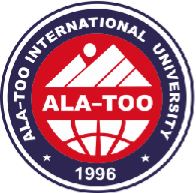 Отчето прохождении производственной практики в ______________________________________________ (наименование предприятия, организации, учреждения) с ________ по __________ 20___ годаВыполнил(а) студент(ка)     ФИО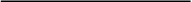 Группа, ID                          Руководитель                     ФИО должностьcтажировки                       от предприятияРуководитель                     ФИО должностьстажировки от МУА        Бишкек 20__СОДЕРЖАНИЕ ОТЧЕТА ПО ПРАКТИКЕВведение. Краткая характеристика предприятияИнформационные системы, существующие на предприятииПрограммные продукты, используемые на предприятииОзнакомление с взаимодействием 4-х компонентов системы базы данныхРазработка предложений по улучшению организации работы вычислительного центра предприятияЗаключение.